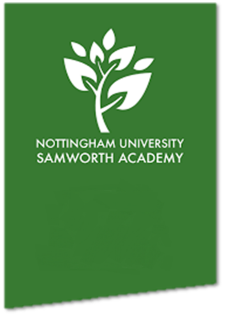 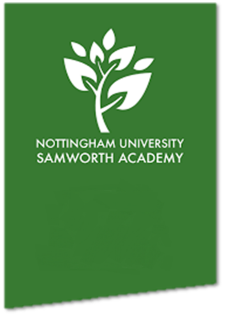 Task NumberTask What to doTasks Week 1Lesson 1 of 5Language Paper 2 Section A Reading Practice. You will find everything you need in the Language Paper 2 Resource Pack.Read the Nepal article and the Scott’s diary entry on pages 2-5. Answer the questions taking care with timings- 1 hour total including reading time.Q1 - 5 marks 5 minutesQ2 - 8 marks 10-12 minutesQ3- 12 marks 12-15 minutesQ4 - 16 marks 20 minutesEmail your answers to your English teacher who will mark them and email you back feedback.Tasks Week 1Lesson 2 of 5Language Paper 2 Section A Reading Practice. You will find everything you need in the Language Paper 2 Resource Pack.Read the rail crash article and Dickens’ letter on pages 8-11. Answer the questions taking care with timings- 1 hour total including reading time.Q1 - 5 marks 5 minutesQ2 - 8 marks 10-12 minutesQ3- 12 marks 12-15 minutesQ4 - 16 marks 20 minutesEmail your answers to your English teacher who will mark them and email you back feedback.Week 1 Lesson 3 of 5Language Paper 2 Section B Writing Practice. You will find everything you need in the Language Paper 2 Resource Pack.Now it’s time to get creative!               Turn to page 13 do the writing task. Use the tips and do a detailed plan. Email your response (and your plan!) to your English teacher who will mark it and email you back feedback.Week 1 Lesson 4 of 5Literature Paper 2 Poetry Revision.You will find everything you need in the Literature Poetry Revision Pack.Read the glossary of devices on pages 6-7. Make revision cards for the ones you don’t know and get your family to test you.Week 1 Lesson 5 of 5Literature Paper 2 Poetry Revision.You will find everything you need in the Literature Poetry Revision Pack.Read the poems and accompanying annotations for Ozymandias and London pages 8-11. Create a venn diagram to compare similarities and differences. Email it to your teacher for feedback (take a photo if you do it on paper).A. Advanced Adjectives: CharacteristicsA. Advanced Adjectives: CharacteristicsB. Advanced VerbsB. Advanced VerbsC. Advanced NounsC. Advanced NounsNew vocabularyMeaningNew vocabularyMeaningNew vocabularyMeaning1. endemicwidespread1. acquiesce accept reluctantly1. antithesisopposite2. erroneousmistaken2. ameliorate make better2. autocracyone person in power3. fastidiousfinicky3. antagonisewind up3. conjecturespeculation4. furtivesecretive4. delineatedescribe precisely4. enmityhatred5. impeccableflawless5. deridemock5. epiphanysudden understanding6. implacablerelentless6. emboldenencourage/give courage6. faux pasmistake7. insolentdisrespectful7. ensnaretrap7. gravitasseriousness8. invidiousunpleasant/awkward8. extolpraise8. infancyearly stages9. jocularjokey9. fabricateinvent to deceive9. interludepause10. judiciouswise10. incensemake furious10. invectiveInsulting language11. loquacioustalkative11. inhibitprevent11. lexiconvocabulary12. nefariouswicked12. lambastcriticise12. maximsaying13. obstreperousunruly13. pacifycalm13. nuancesubtle difference14. salubriouswholesome14. renege go back on a promise14. panaceacure-all15. stridentforceful15. subjugate overpower15. penchanthabitual liking